
BONNE CHANCEBarème de correction : 1 point par réponse justeCode couleur: Vert = juste, Bleu = incomplet, Rouge = fauxTotal: ...... / 20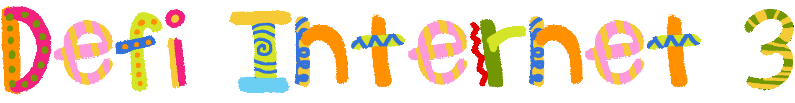 Les causes de la Seconde guerre mondialeLes causes de la Seconde guerre mondialeLes causes de la Seconde guerre mondialeLes causes de la Seconde guerre mondialeÉlèves :MISSION
Tu vas devoir répondre aux questions ou donner les informations demandées.Tu dois écrire les réponses dans les cases orangées (efface les points d’interrogations). Tes réponses doivent être écrites en « Times New Roman » taille 14 – bleu standard.MISSION
Tu vas devoir répondre aux questions ou donner les informations demandées.Tu dois écrire les réponses dans les cases orangées (efface les points d’interrogations). Tes réponses doivent être écrites en « Times New Roman » taille 14 – bleu standard.MISSION
Tu vas devoir répondre aux questions ou donner les informations demandées.Tu dois écrire les réponses dans les cases orangées (efface les points d’interrogations). Tes réponses doivent être écrites en « Times New Roman » taille 14 – bleu standard.MISSION
Tu vas devoir répondre aux questions ou donner les informations demandées.Tu dois écrire les réponses dans les cases orangées (efface les points d’interrogations). Tes réponses doivent être écrites en « Times New Roman » taille 14 – bleu standard.En utilisant tous les moyens à ta disposition (dictionnaires, manuels scolaires, Internet…), associe le chef de chaque parti politique, le nom de sa politique et sa définition ainsi que le pays qu’il a dirigé en les coloriant de la même couleur.En utilisant tous les moyens à ta disposition (dictionnaires, manuels scolaires, Internet…), associe le chef de chaque parti politique, le nom de sa politique et sa définition ainsi que le pays qu’il a dirigé en les coloriant de la même couleur.En utilisant tous les moyens à ta disposition (dictionnaires, manuels scolaires, Internet…), associe le chef de chaque parti politique, le nom de sa politique et sa définition ainsi que le pays qu’il a dirigé en les coloriant de la même couleur.En utilisant tous les moyens à ta disposition (dictionnaires, manuels scolaires, Internet…), associe le chef de chaque parti politique, le nom de sa politique et sa définition ainsi que le pays qu’il a dirigé en les coloriant de la même couleur.HitlerHitlerMussoliniStalinecommunismecommunismenazisme fascisme « L’Etat est tout, l’individu n’est rien ». L’individu appartient à l’Etat« L’Etat est tout, l’individu n’est rien ». L’individu appartient à l’EtatLes terres sont mises en commun, la propriété privée est abolie, la société est totalement contrôlée, des millions de personnes sont envoyées dans des camps de travail (le goulag).Les Allemands sont une race supérieure qui doit soumettre les pays d’Europe, au besoin par la guerre, et qui doit éliminer les races inférieures comme les juifs. AllemagneAllemagneItalieRussie2) Utilise Google et fais une recherche d’image pour trouver une Une de journal datant de septembre 1939 qui annonce le début de la Seconde guerre mondiale. Si besoin, modifie sa taille de manière à ce que sa hauteur soit de 5cm.2) Utilise Google et fais une recherche d’image pour trouver une Une de journal datant de septembre 1939 qui annonce le début de la Seconde guerre mondiale. Si besoin, modifie sa taille de manière à ce que sa hauteur soit de 5cm.2) Utilise Google et fais une recherche d’image pour trouver une Une de journal datant de septembre 1939 qui annonce le début de la Seconde guerre mondiale. Si besoin, modifie sa taille de manière à ce que sa hauteur soit de 5cm.2) Utilise Google et fais une recherche d’image pour trouver une Une de journal datant de septembre 1939 qui annonce le début de la Seconde guerre mondiale. Si besoin, modifie sa taille de manière à ce que sa hauteur soit de 5cm.???? 3) Voici la leçon qu’il faudra apprendre sur les causes de la Seconde guerre mondiale. Complète-la en utilisant ce que tu as découvert aujourd’hui. Pour cela, efface les pointillés et écris en bleu standard.Pourquoi y a-t-il eu une Seconde guerre mondiale ?Dès la fin de la Première guerre mondiale, des régimes politiques très autoritaires sont mis en place en …, … et … .Le … russe, le … italien et le … allemand sont totalitaires, c’est-à-dire que les libertés sont très restreintes, l’Etat contrôle tout, même les individus. Et si ces derniers essayent de se révolter contre le parti, ils sont sévèrement punis. Ce sont les actes d’Hitler qui déclencheront la Seconde guerre mondiale : il développe une armée alors que cela lui était interdit suite à la défaite de l’Allemagne en 1918, il s’empare de nombreux territoires à partir de 1938 (l’Autriche notamment) mais c’est avec l’invasion de la Pologne le … que le conflit commence.